Simskolor sommaren 2024Simskoleavgifter Barn och unga, 5 gånger 31,20e (icke borgåbor 62,40e)Simskoleavgiften faktureras av deltagarna efter simskolan.
Tilläggsuppgifter om simskolor: tfn. 040 559 3983 (mån-tors kl 8-15) eller pilvi.ryynanen@porvoo.fi Nivågrupper för simskolor
1-2 -åringar
Familjesimskola (5ggr): grupp för 1-2 -åriga barn och vuxen för att öva vattenskicklighet. Gruppen ordnas på hösten 20233-4 -åringar
Vattenlek (5ggr): grupp för 3-4 -åriga barn och vuxen för att öva vattenskicklighet.
Guldfisk (5ggr): simskola för 3-4-årigt barn som redan dyker samt med vuxen. 5-6-åringar
Krokodil (5ggr): för barn (5-6år), som kan inte dyka eller känner sig osäker i vattnet.
Sköldpadda (5ggr): för barn (5-6år), som redan dyker, glider och flyter.
Utter (5ggr): för barn (5-6år), som simmar 8-10m både på mage och rygg.
6-8-åringar 
Delfin (5ggr): för barn, som simmar 15m både på mage och rygg. 
Teknik1 (5ggr): för barn, som simmar 25m både på mage och rygg i djupt vatten.Barn i skolåldern
Simskola1 (5ggr): för barn i skolåldern som simmar under 10m eller är osäker i vattnet. 
Simskola2 (5ggr): för barn i skolåldern som dyker och simmar 10-15m både på mage och rygg.
Teknik2 (5ggr): för barn över 8år som simmar 25m både på mage och rygg i djupt vatten.OBS!
1-4-åringar kommer direkt till bassängen med egen vuxen.  
5-6-åringar använder gruppomklädningsrummet och får hjälp av simläraren i duschrummet. 
Barn i skolåldern får sin nyckel från kassan och kommer själv via duschen till bassängen där simläraren väntar. Simskolor sommaren 2024Anmälning till simskolor:måndag 20.5.2024 kl 12.00->Kom ihåg att du kan anmäla barnen endast till en (1) simskola.
www.porvoo.fi/uimakoulut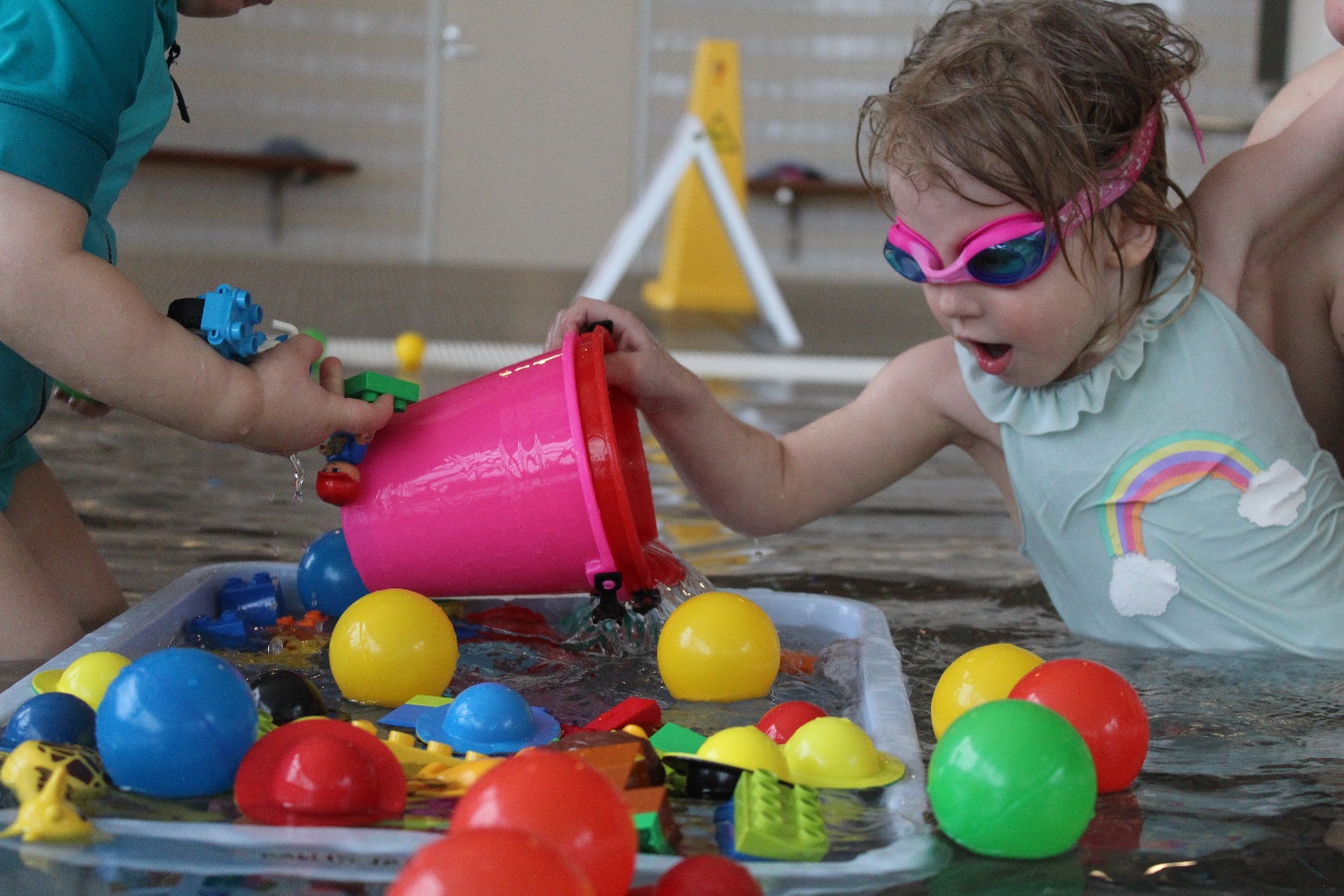 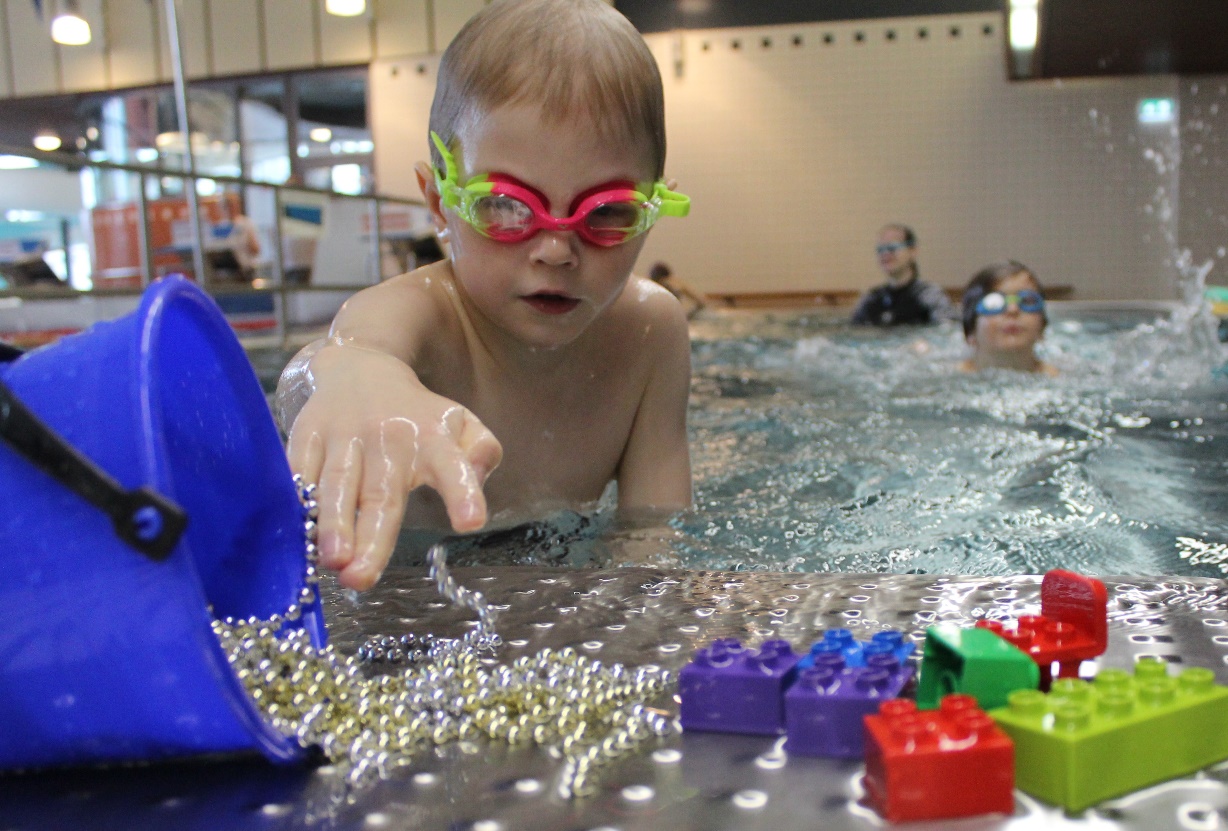 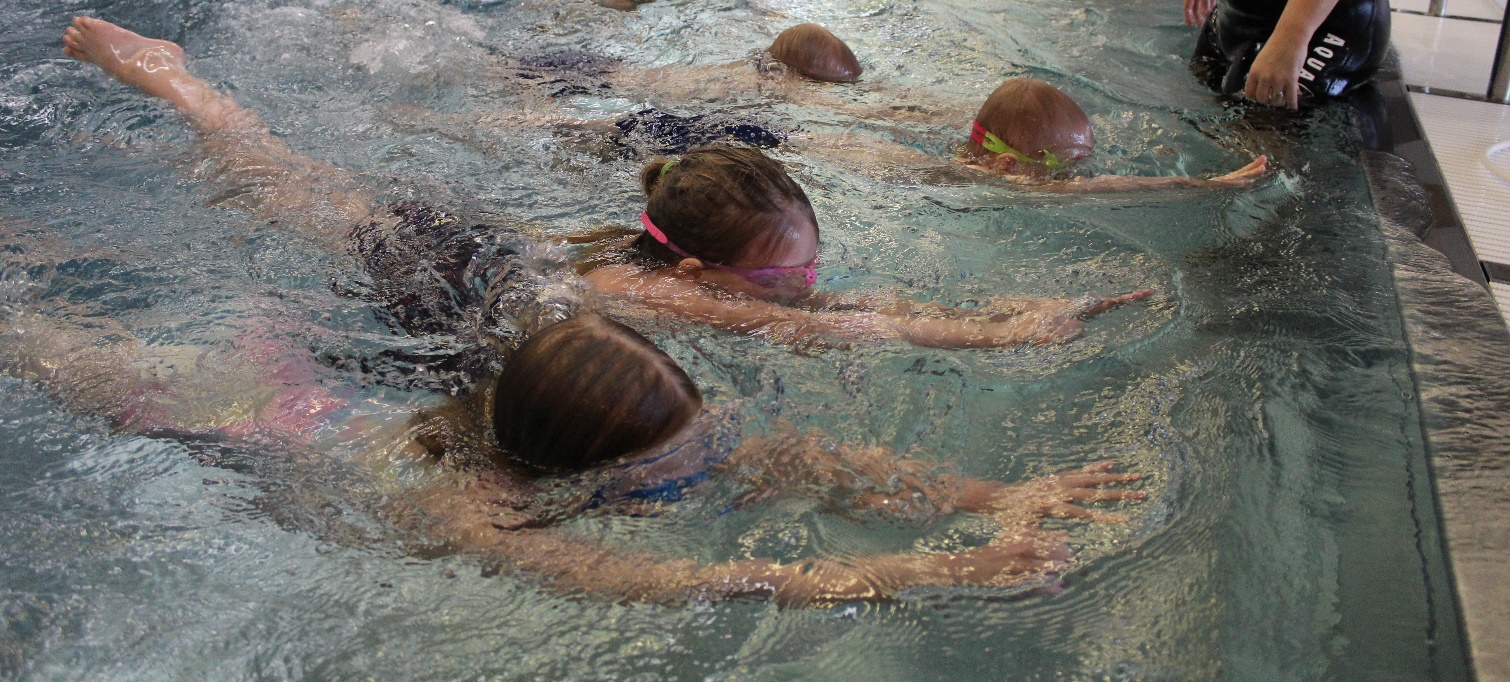 3-4årVattenlekVattenlekVattenlekVattenlek3-4år1mån-ons 3.-5.6.+ mån-tis 10.-11.6.kl 9.00-9.30UndervisningsbassängElin2mån-ons 3.-5.6.+ mån-tis 10.-11.6.kl 9.30-10.00UndervisningsbassängElin3tors-fre 6.-7.6.+ ons-fre 12.-14.6.kl 9.00-9.30UndervisningsbassängElin4tors-fre 6.-7.6.+ ons-fre 12.-14.6.kl 9.30-10.00UndervisningsbassängElin5tis-tors 30.7.-1.8.+ mån-tis 5.-6.8. kl 10.30-11.00UndervisningsbassängPilvi6tis-tors 30.7.-1.8.+ mån-tis 5.-6.8. kl 14.00-14.30UndervisningsbassängPilvi7tis-tors 30.7.-1.8.+ mån-tis 5.-6.8. kl 14.30-15.00UndervisningsbassängPilvi8tors-fre 15.-16.8.+ ons-fre 21.-23.8.kl 16.15-16.45UndervisningsbassängMia9tors-fre 15.-16.8.+ ons-fre 21.-23.8.kl 16.45-17.15UndervisningsbassängMiaGuldfiskGuldfiskGuldfiskGuldfisk1tors-fre 6.-7.6.+ ons-fre 12.-14.6.kl 10.00-10.30UndervisningsbassängElin2tis-tors 30.7.-1.8.+ mån-tis 5.-6.8. kl 10.00-10.30UndervisningsbassängPilvi5-6årKrokodilKrokodilKrokodilKrokodil5-6år1mån-ons 3.-5.6.+ mån-tis 10.-11.6.kl 12.00-12.45UndervisningsbassängElisa2mån-ons 3.-5.6.+ mån-tis 10.-11.6.kl 15.30-16.15UndervisningsbassängElin3mån-ons 3.-5.6.+ mån-tis 10.-11.6.kl 17.30-18.15UndervisningsbassängElin4tors-fre 6.-7.6.+ ons-fre 12.-14.6.kl 17.30-18.15UndervisningsbassängElin5tis-tors 30.7.-1.8.+ mån-tis 5.-6.8. kl 9.00-9.45UndervisningsbassängElin6tis-tors 30.7.-1.8.+ mån-tis 5.-6.8. kl 12.00-12.45UndervisningsbassängElisa7tis-tors 30.7.-1.8.+ mån-tis 5.-6.8. kl 16.15-17.00UndervisningsbassängMixu8mån-ons 12.-14.8.+ mån-tis 19.-20.8.kl 15.30-16.15UndervisningsbassängMixu9mån-ons 12.-14.8.+ mån-tis 19.-20.8.kl 17.30-18.15UndervisningsbassängElinSköldpaddaSköldpaddaSköldpaddaSköldpadda1mån-ons 3.-5.6.+ mån-tis 10.-11.6.kl 10.00-10.45UndervisningsbassängElisa2mån-ons 3.-5.6.+ mån-tis 10.-11.6.kl 11.00-11.45UndervisningsbassängElisa3mån-ons 3.-5.6.+ mån-tis 10.-11.6.kl 13.45-14.30UndervisningsbassängMixu4mån-ons 3.-5.6.+ mån-tis 10.-11.6.kl 16.30-17.15UndervisningsbassängElin5mån-ons 3.-5.6.+ mån-tis 10.-11.6.kl 18.30-19.15UndervisningsbassängElin6tors-fre 6.-7.6.+ ons-fre 12.-14.6.kl 11.00-11.45UndervisningsbassängElisa7tors-fre 6.-7.6.+ ons-fre 12.-14.6.kl 12.00-12.45UndervisningsbassängElisa8tors-fre 6.-7.6.+ ons-fre 12.-14.6.kl 16.30-17.15UndervisningsbassängElin9tis-tors 30.7.-1.8.+ mån-tis 5.-6.8. kl 11.00-11.45UndervisningsbassängElisa10tis-tors 30.7.-1.8.+ mån-tis 5.-6.8. kl 13.00-13.45UndervisningsbassängMixu11tis-tors 30.7.-1.8.+ mån-tis 5.-6.8. kl 15.15-16.00UndervisningsbassängMixu12tis-tors 30.7.-1.8.+ mån-tis 5.-6.8. kl 17.15-18.00UndervisningsbassängMixu13mån-ons 12.-14.8.+ mån-tis 19.-20.8.kl 16.30-17.15UndervisningsbassängElin14mån-ons 12.-14.8.+ mån-tis 19.-20.8.kl 18.30-19.15UndervisningsbassängElin15tors-fre 15.-16.8.+ ons-fre 21.-23.8.kl 17.30-18.15UndervisningsbassängMiaUtterUtterUtterUtter1mån-ons 3.-5.6.+ mån-tis 10.-11.6.kl 9.00-9.45Hoppbassäng, djup 105cmMixu2tors-fre 6.-7.6.+ ons-fre 12.-14.6.kl 10.45-11.30Hoppbassäng, djup 105cmElin3tis-tors 30.7.-1.8.+ mån-tis 5.-6.8. kl 12.00-12.45Hoppbassäng, djup 105cmElin4mån-ons 12.-14.8.+ mån-tis 19.-20.8.kl 17.30-18.15Hoppbassäng, djup 105cmMixu6-8årDelfinDelfinDelfinDelfin6-8år1mån-ons 3.-5.6.+ mån-tis 10.-11.6.kl 11.00-11.45BanaElin2tors-fre 6.-7.6.+ ons-fre 12.-14.6.kl 9.00-9.45BanaMixu3tis-tors 30.7.-1.8.+ mån-tis 5.-6.8. kl 9.00-9.45BanaPilviTeknik1 Teknik1 Teknik1 Teknik1 1mån-ons 3.-5.6.+ mån-tis 10.-11.6.kl 10.00-10.45BanaMixu2tors-fre 6.-7.6.+ ons-fre 12.-14.6.kl 11.00-11.45BanaMixu3tis-tors 30.7.-1.8.+ mån-tis 5.-6.8. kl 10.00-10.45BanaElin7år ->Simskola1 Simskola1 Simskola1 Simskola1 7år ->1mån-ons 3.-5.6.+ mån-tis 10.-11.6.kl 10.00-10.45Hoppbassäng, djup 105cmElin7år ->2mån-ons 3.-5.6.+ mån-tis 10.-11.6.kl 12.45-13.30UndervisningsbassängMixu3tors-fre 6.-7.6.+ ons-fre 12.-14.6.kl 10.00-10.45Hoppbassäng, djup 105cmElisa4tors-fre 6.-7.6.+ ons-fre 12.-14.6.kl 18.30-19.15UndervisningsbassängElin5tis-tors 30.7.-1.8.+ mån-tis 5.-6.8. kl 10.00-10.45Hoppbassäng, djup 105cmElisa6tis-tors 30.7.-1.8.+ mån-tis 5.-6.8. kl 18.15-19.00UndervisningsbassängMixu7tors-fre 15.-16.8.+ ons-fre 21.-23.8.kl 18.30-19.15UndervisningsbassängMiaSimskola2 Simskola2 Simskola2 Simskola2 1mån-ons 3.-5.6.+ mån-tis 10.-11.6.kl 11.00-11.45Hoppbassäng, djup 105cmMixu2tors-fre 6.-7.6.+ ons-fre 12.-14.6.kl 10.00-10.45BanaMixu3tors-fre 6.-7.6.+ ons-fre 12.-14.6.kl 12.45-13.30BanaMixu4tis-tors 30.7.-1.8.+ mån-tis 5.-6.8. kl 11.00-11.45Hoppbassäng, djup 105cmElin5tis-tors 30.7.-1.8.+ mån-tis 5.-6.8. kl 14.00-14.45BanaMixu6mån-ons 12.-14.8.+ mån-tis 19.-20.8.kl 16.30-17.15Hoppbassäng, djup 105cmMixuTeknik2 Teknik2 Teknik2 Teknik2 1mån-ons 3.-5.6.+ mån-tis 10.-11.6.kl 12.00-12.45BanaMixu2mån-ons 3.-5.6.+ mån-tis 10.-11.6.kl 14.45-15.30BanaMixu3tors-fre 6.-7.6.+ ons-fre 12.-14.6.kl 11.45-12.30BanaMixu4tis-tors 30.7.-1.8.+ mån-tis 5.-6.8. kl 11.00-11.45BanaMixu5tis-tors 30.7.-1.8.+ mån-tis 5.-6.8. kl 12.00-12.45BanaMixu